Augmentees: Vietnam and Thailand. Stories. 1968.Vietnam AUGMENTEE STORIES INDEXAir Police / Security Police SquadronsTelling it like it was!Send in your Augmentee Stories & Photos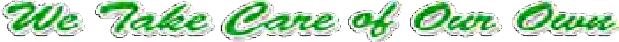 file:///C/public_vspa/HTM%20HTML%20to%20PDF/aug-stories.htm[9/9/2018 3:55:35 PM]O-Positive! 1968, Blood Volunteered. Red Horse Augmentees, by Bob VitrayVitray, Bob1968Red Horse Augmentees - Biên Hòa AB: 1968, by Bob Vitray.Vitray, Bob1968Red Horse, 1968, 819th Redhorse/37th SPS, by Eddie Beckford.Beckford, Eddie1968